WALT: use apostrophes for omission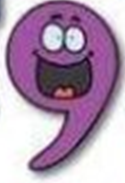 1. Know the definition2. Match the contraction to the root words.3. Write your own examples of apostrophe for omission in sentences. 4. Write a sentence that uses both apostrophe for omission AND possession.Task 3 – DeepeningWe have now practised using apostrophes for both possession and omission.Can you write one sentence that includes both?Label your sentence showing which one is which!Possession  Mr Wonka’s factory was incredible.Omission  Charlie couldn’t believe his eyes.